Community Infrastructure Levy 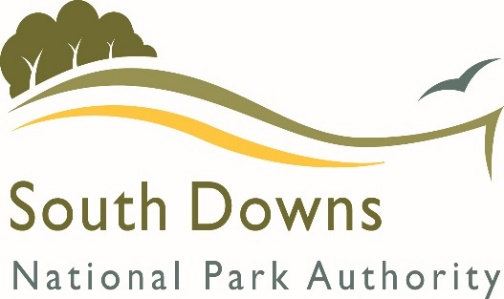 Parish / Town Council Payments (Regulation 62A) Annual Monitoring ReturnWhat should this form be used for?Your Parish / Town Council has received a payment from the Community Infrastructure Levy (CIL).  The Community Infrastructure Levy Regulations 2010 (as amended) require us to monitor if that money has been spent and if so, what has been provided.  Therefore, please complete the tables below.If you have any queries please do not hesitate to contact us on 01730 819360 or e-mail cil@southdowns.gov.uk YOUR DETAILSReporting Year: 2020-2021Signed:  Mrs Victoria RuttDate: 14.07.21Please note that all payments made by 30th April each year account for a payment within the previous financial year. E.g. A payment received in April 2021 will be reported in the financial year of 2020-2021. The money you have been paid must be used within 5 years of receipt or may have to be returned.Please note that all payments made by 30th April each year account for a payment within the previous financial year. E.g. A payment received in April 2021 will be reported in the financial year of 2020-2021. The money you have been paid must be used within 5 years of receipt or may have to be returned.Parish / Town Council ALFRISTON PARISH COUNCIL Name (& position if applicable)VICTORIA RUTT – CLERK AND RFO CIL Receipts Received Summary CIL Receipts Received Summary Total CIL receipts received (from all reporting years)£1749.07CIL Receipts received in October 2020£0CIL Receipts received in April 2021 £1560.73CIL Receipts from previous reporting years ( i – ii – iii ) £188.34CIL Receipts Retained CIL Receipts Retained What is the total amount of CIL received in the reporting year (ii + iii) and unspent at the end of the financial year (31st March 2021)? £1560.73What is the total amount of CIL received in previous reporting years (iv) and unspent at the end of the financial year (31st March 2021)?£188.34What is the total CIL receipts unspent? £1749.07Expenditure Expenditure Expenditure Expenditure Please provide us with a summary of what you have spent from the CIL grant during this past financial year (1st April 2020 – 31st March 2021):Please provide us with a summary of what you have spent from the CIL grant during this past financial year (1st April 2020 – 31st March 2021):Please provide us with a summary of what you have spent from the CIL grant during this past financial year (1st April 2020 – 31st March 2021):Please provide us with a summary of what you have spent from the CIL grant during this past financial year (1st April 2020 – 31st March 2021):Infrastructure item E.g. Playground equipmentTotal CIL spent on project Please list larger payments individually e.g. Materials £2,550.00Items costing less than £500 do not need to be individually itemised but can be grouped together under general themes. Date of expenditureThis is so we can ensure we report the spending of funds accurately.  Notes or commentsE.g. Total cost of infrastructure project if part funded by another source. The CIL money has been ringfenced towards an outdoor multi sports space for young people in the village. Early stages of consultation, delayed due to covid. The CIL money has been ringfenced towards an outdoor multi sports space for young people in the village. Early stages of consultation, delayed due to covid. The CIL money has been ringfenced towards an outdoor multi sports space for young people in the village. Early stages of consultation, delayed due to covid. The CIL money has been ringfenced towards an outdoor multi sports space for young people in the village. Early stages of consultation, delayed due to covid. Total expenditure for reported year: Details of any receipts that the SDNPA have asked you to return (in accordance with regulation 59E):Details of any receipts that the SDNPA have asked you to return (in accordance with regulation 59E):Total value of CIL receipts subject to the aforementioned notices during the reported year£0The total value of CIL receipts subject to the aforementioned notices in any year that has not been paid. £0Publishing Your Report Publishing Your Report Please indicate where you intend to publicise this report: (please delete as appropriate)  All Parish and Town Councils are required to display this form, or an equivalent, on their own websites no later than the 31st December after each financial year.  A copy will also be placed on the SDNPA website. If you are unable to publish this information on your own website, the SDNPA can act as a substitute, but you must inform us that this is the case.  Own Website / SDNPA 